КАРАР                                                    РЕШЕНИЕОб установлении налога на имущество физических лицВ соответствии с Федеральными законами от 6 октября 2003 г. № 131-ФЗ «Об общих принципах организации местного самоуправления в Российской Федерации» от 04 октября 2014 г. № 284-ФЗ «О внесении изменений в статьи 12 и 85 части первой и часть вторую Налогового кодекса Российской Федерации и признании утратившим силу Закона Российской Федерации «О налогах на имущество физических лиц» и главой 32 части второй Налогового кодекса Российской Федерации, Законом Республики Башкортостан  от 30 октября 2014 года. № 142-з «Об установлении единой  даты начала  применения на территории  Республики Башкортостан  порядка определения налоговой базы по налогу на имущество физических лиц исходя из кадастровой стоимости объектов налогообложения», Совет сельского поселения Миякибашевский сельсовет муниципального района Миякинский район Республики Башкортостан решил:1. Ввести на территории сельского поселения Миякибашевский сельсовет муниципального района Миякинский район Республики Башкортостан налог на имущество физических лиц, исходя из кадастровой стоимости объектов налогообложения.2. Установить ставки налога на имущество физических лиц:        2.1. 0,1 процента  в отношении:         - жилых домов, жилых помещений;         - объектов незавершенного строительства, в случае если проектируемым назначением таких объектов является жилой дом;         - единых недвижимых комплексов, в состав которых входит хотя бы одно жилое помещение (жилой дом);          - гаражей и машино-мест;         -хозяйственных строений или сооружений, площадь каждого из которых не превышает  50  квадратных метров и которые расположены на земельных участках, предоставленных для ведения личного подсобного, дачного хозяйства, огородничества, садоводства или индивидуального жилищного строительства.        2.2. 1,5 процента в 2015 году и 2 процента в 2016 году и последующие годы в отношении:        - административно-деловых центров и торговых центров (комплексов) общей площадью свыше  и помещений в них.        2.3. 2,0 процента в отношении:- объектов налогообложения, кадастровая стоимость каждого из которых превышает 300 млн. рублей.        2.4. 0,5 процента в отношении прочих объектов налогообложения.	3. Решение обнародовать путем размещения на информационных стендах в общественных местах, в здании администрации сельского поселения не позднее        30 ноября 2014 года.4. Признать утратившим силу: - решение Совета сельского поселения Миякибашевский сельсовет муниципального района Миякинский район Республики Башкортостан от 17 апреля  2009 года № 32 «Об установлении налога на имущество физических лиц» с последующими изменениями и дополнениями.          5. Настоящее решение вступает в силу с 1 января 2015 года, но не ранее чем по истечении одного месяца со дня его официального опубликования (обнародования).Глава сельского поселения					М. Б. Сарраховс. Анясево«___»  _____________ 2014 г.№ ___БАШКОРТОСТАН  РЕСПУБЛИКАҺЫМИӘКӘ РАЙОНЫМУНИЦИПАЛЬ РАЙОНЫНЫҢМИӘКӘБАШ АУЫЛ СОВЕТЫАУЫЛ БИЛӘМӘҺЕ СОВЕТЫ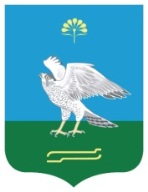 СОВЕТСЕЛЬСКОГО ПОСЕЛЕНИЯ МИЯКИБАШЕВСКИЙ СЕЛЬСОВЕТ  МУНИЦИПАЛЬНОГО РАЙОНАМИЯКИНСКИЙ РАЙОН РЕСПУБЛИКИ БАШКОРТОСТАН